From Thayer Gate, travel towards the barracks area.  Turn right onto Williams Road and head down the hill, across the train tracks and past South Dock.  Continue driving for a half mile where you will find a grove of trees with picnic tables and restrooms. 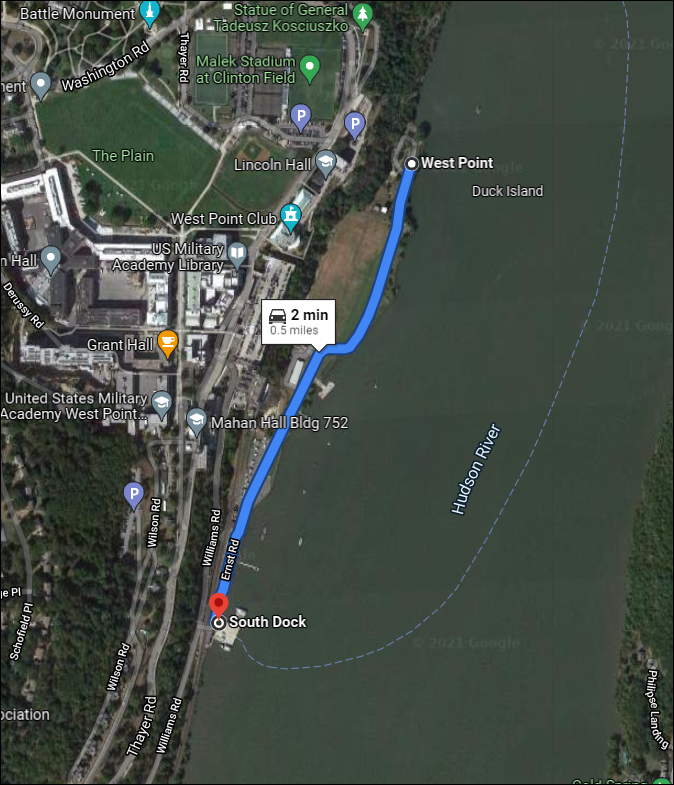 